Aktuální informace o projektu „Zvýšení úrovně komplexního dlouhodobého sledování neuromotorického vývoje dětí s perinatální zátěží v rámci Zlínského kraje“Aktuální informace o průběhu realizace projektu (stav k 30. 6. 2016):- realizace projektu je prodloužena do 4/2017- proběhla školení zdravotnického personálu (kurz Prechtlovy metody a kurz respirační fyzioterapie)- byly dodány některé přístroje, na kterých jsou již děti vyšetřovány (např. dětský flexibilní rhino-laryngo videoendoskop, sítnicová kamera, indirektní binokulární oftalmoskop, přenosná štěrbinová lampa, sonograf, EKG přístroj, EKG holter, TK holter), zbylé plánované přístroje by měly být dodány do 9/2016.Fotodokumentace pořízených přístrojůV rámci projektu neprobíhá spolupráce se subjekty z donorského státu. Informace o projektu byly uveřejněny v časopise Grand Hospital, číslo 6/2015.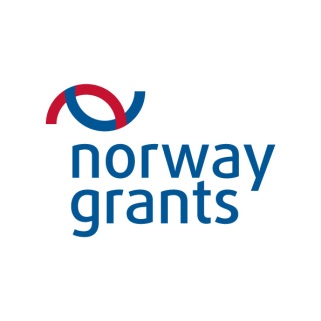 Podpořeno grantem z NorskaSítnicová kameraRhino-laryngo endoskop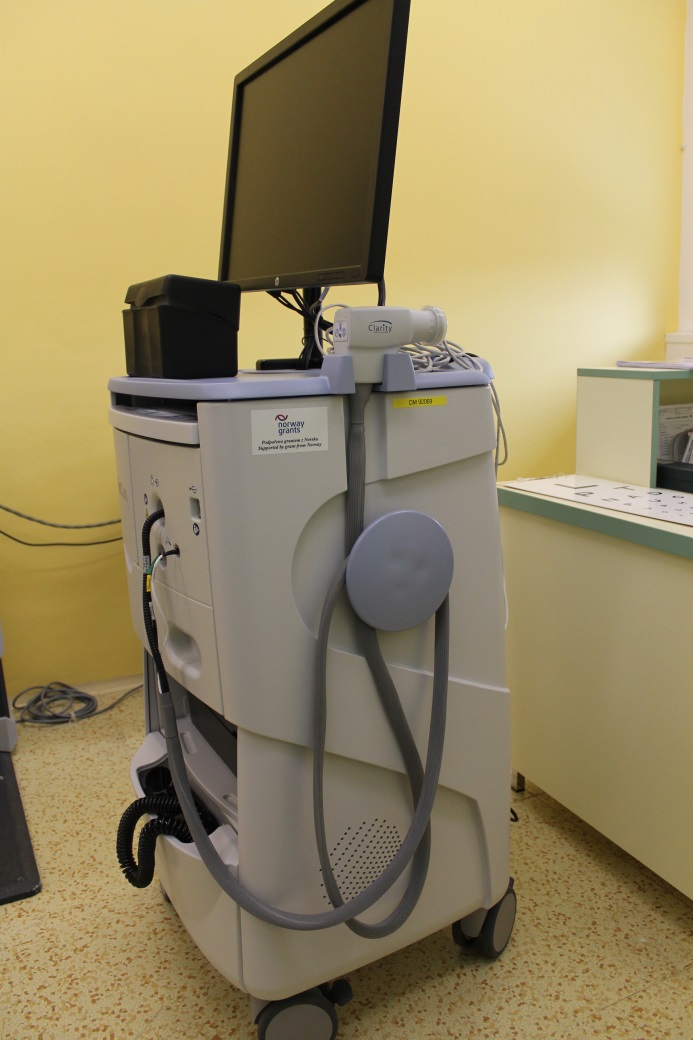 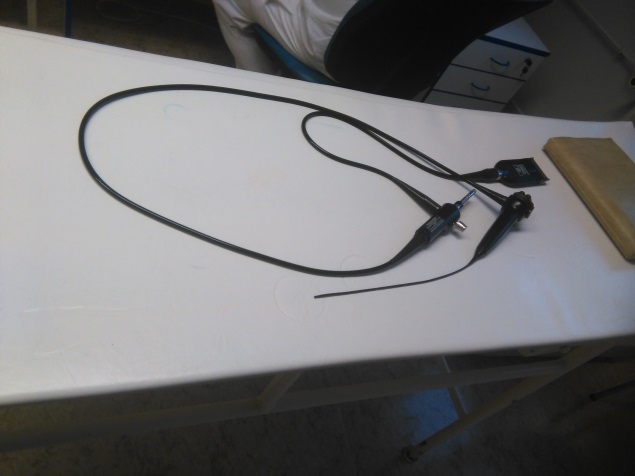 Přenosná štěrbinová lampa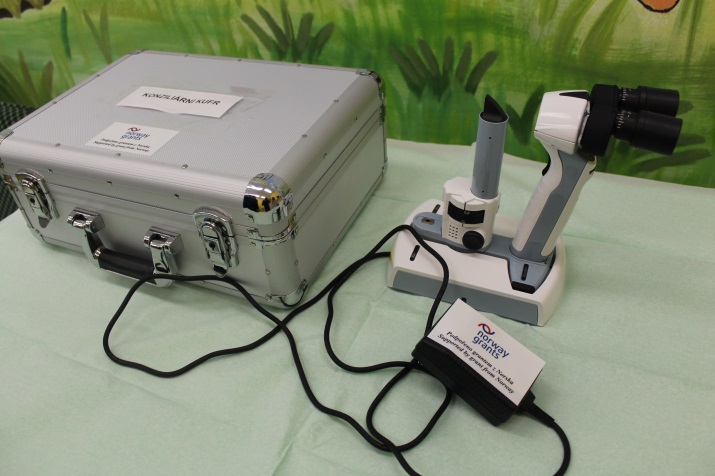 